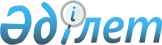 Об утверждении бюджета Аютасского сельского округа района Шал акына на 2024-2026 годыРешение маслихата района Шал акына Северо-Казахстанской области от 29 декабря 2023 года № 13/13
      Сноска. Вводится в действие с 01.01.2024 в соответствии с пунктом 5 настоящего решения.
      В соответствии со статьями 9-1, 75 Бюджетного кодекса Республики Казахстан, статьей 6 Закона Республики Казахстан "О местном государственном управлении и самоуправлении в Республике Казахстан", маслихат района Шал акына Северо-Казахстанской области РЕШИЛ:
      1. Утвердить бюджет Аютасского сельского округа района Шал акына на 2024-2026 годы согласно приложениям 1, 2, 3 соответственно, в том числе на 2024 год в следующих объемах:
      1) доходы – 33 042 тысяч тенге:
      налоговые поступления – 11 054 тысяч тенге;
      неналоговые поступления – 0 тысяч тенге;
      поступления от продажи основного капитала – 0 тысяч тенге;
      поступления трансфертов – 21 988 тысяч тенге;
      2) затраты – 33 042 тысяч тенге;
      3) чистое бюджетное кредитование – 0 тысяч тенге:
      бюджетные кредиты – 0 тысяч тенге;
      погашение бюджетных кредитов – 0 тысяч тенге;
      4) сальдо по операциям с финансовыми активами – 0 тысяч тенге:
      приобретение финансовых активов – 0 тысяч тенге;
      поступления от продажи финансовых активов государства – 0 тысяч тенге;
      5) дефицит (профицит) бюджета – 0 тысяч тенге;
      6) финансирование дефицита (использование профицита) бюджета – 0 тысяч тенге:
      поступление займов – 0 тысяч тенге;
      погашение займов – 0 тысяч тенге;
      используемые остатки бюджетных средств – 0 тысяч тенге.
      2. Установить, что доходы бюджета Аютасского сельского округа на 2024 год формируются в соответствии со статьей 52-1 Бюджетного кодекса Республики Казахстан за счет следующих налоговых поступлений:
      1) индивидуального подоходного налога по доходам, подлежащим обложению самостоятельно физическими лицами, у которых на территории села расположено заявленное при постановке на регистрационный учет в органе государственных доходов:
      место нахождения – для индивидуального предпринимателя, частного нотариуса, частного судебного исполнителя, адвоката, профессионального медиатора;
      место жительства – для остальных физических лиц;
      2) налога на имущество физических лиц по объектам обложения данным налогом, находящимся на территории Аютасского сельского округа;
      3) земельного налога на земли населенных пунктов с физических и юридических лиц по земельным участкам, находящимся на территории Аютасского сельского округа;
      4) налога на транспортные средства:
      с физических лиц, место жительства которых находится на территории Аютасского сельского округа;
      с юридических лиц, место нахождения которых, указываемое в их учредительных документах, располагается на территории Аютасского сельского округа;
      5) единого земельного налога;
      6) платы за пользование земельными участками.
      3. Установить бюджетную субвенцию, передаваемую из районного бюджета в бюджет Аютасского сельского округа на 2024 год в сумме 8 938 тысяч тенге.
      4. Учесть в бюджете Аютасского сельского округа на 2024 год поступление целевых трансфертов из республиканского, областного и районного бюджета.
      Распределение указанных целевых трансфертов определяется решением акима Аютасского сельского округа района Шал акына Северо-Казахстанской области "О реализации решения маслихата района Шал акына "Об утверждении бюджета Аютасского сельского округа района Шал акына на 2024- 2026 годы".
      5. Настоящее решение вводится в действие с 1 января 2024 года.
      Бюджет Аютасского сельского округа района Шал акына на 2024 год
      Бюджет Аютасского сельского округа района Шал акына на 2025 год
      Бюджет Аютасского сельского округа района Шал акына на 2026 год
					© 2012. РГП на ПХВ «Институт законодательства и правовой информации Республики Казахстан» Министерства юстиции Республики Казахстан
				
      Председатель маслихатарайона Шал акына Северо-Казахстанской области 

К. Жангужинов
Приложение 1к решению маслихатарайона Шал акынаСеверо-Казахстанской областиот 29 декабря 2023 года № 13/13
Категория
Класс
Класс
Подкласс
Наименование
Сумма, тысяч тенге
1
2
2
3
4
5
1) Доходы:
33 042
1
Налоговые поступления
11 054
01
01
Подоходный налог 
1 616
2
Индивидульный подоходный налог 
1 616
04
04
Налоги на собственность
8 883
1
Налоги на имущество
206
3
Земельный налог
372
4
Налог на транспортные средства
7 554
5
Единый земельный налог
751
05
05
Внутренние налоги на товары, работы и услуги
555
3
Поступления за использование природных и других ресурсов
555
4
Поступления трансфертов
21 988
02
02
Трансферты из вышестоящих органов государственного управления
21 988
3
Трансферты из районного (города областного значения) бюджета
21 988
Функциональная группа
Функциональная группа
Функциональная группа
Функциональная группа
Наименование
Сумма, тысяч тенге
Функциональная подгруппа
Функциональная подгруппа
Функциональная подгруппа
Наименование
Сумма, тысяч тенге
Администратор бюджетных программ
Администратор бюджетных программ
Наименование
Сумма, тысяч тенге
Программа
Наименование
Сумма, тысяч тенге
2) Затраты:
33 042
01
Государственные услуги общего характера
28 238
1
Представительные, исполнительные и другие органы, выполняющие общие функции государственного управления
28 238
124
Аппарат акима города районного значения, села, поселка, сельского округа
28 238
001
Услуги по обеспечению деятельности акима города районного значения села, поселка, сельского округа
28 238
 07
Жилищно-коммунальное хозяйство
2 204
3
Благоустройство населенных пунктов
2 204
124
Аппарат акима города районного значения, села, поселка, сельского округа
2 204
008
Освещение улиц в населенных пунктах
2 204
12
Транспорт и коммуникации
600
1
Автомобильный транспорт
600
124
Аппарат акима города районного значения, села, поселка, сельского округа
600
013
Обеспечение функционирования автомобильных дорог в городах районного значения, селах, поселках, сельских округах
600
13
Прочие
2 000
9
Прочие
2 000
124
Аппарат акима города районного значения, села, поселка, сельского округа
2 000
040
Реализация мероприятий для решения вопросов обустройства населенных пунктов в реализацию мер по содействию экономическому развитию регионов в рамках Государственной программы развития регионов до 2025 года
2 000
3) Чистое бюджетное кредитование
0
Бюджетные кредиты
0
Погашение бюджетных кредитов
0
Приобретение финансовых активов
0
4) Сальдо по операциям с финансовыми активами
0
Поступления от продажи финансовых активов государства
0
5) Дефицит (профицит) бюджета
0
6) Финансирование дефицита (использование профицита) бюджета
0
Поступления займов
0
Погашение займов
0
Категория
Класс
Класс
Подкласс
Наименование
Сумма, тысяч тенге
1
2
2
3 
4
5
8
Используемые остатки бюджетных средств 
0
01
01
Остатки бюджетных средств
0
1 
Свободные остатки бюджетных средств
0Приложение 2к решению маслихатарайона Шал акынаСеверо-Казахстанской областиот 29 декабря 2023 года № 13/13
Категория
Класс
Класс
Подкласс
Наименование
Сумма, тысяч тенге
1
2
2
3
4
5
1) Доходы:
33 042
1
Налоговые поступления
11 054
01
01
Подоходный налог 
1 616
2
Индивидульный подоходный налог 
1 616
04
04
Налоги на собственность
8 883
1
Налоги на имущество
206
3
Земельный налог
372
4
Налог на транспортные средства
7 554
5
Единый земельный налог
751
05
05
Внутренние налоги на товары, работы и услуги
555
3
Поступления за использование природных и других ресурсов
555
4
Поступления трансфертов
21 988
02
02
Трансферты из вышестоящих органов государственного управления
21 988
3
Трансферты из районного (города областного значения) бюджета
21 988
Функциональная группа
Функциональная группа
Функциональная группа
Функциональная группа
Наименование
Сумма, тысяч тенге
Функциональная подгруппа
Функциональная подгруппа
Функциональная подгруппа
Наименование
Сумма, тысяч тенге
Администратор бюджетных программ
Администратор бюджетных программ
Наименование
Сумма, тысяч тенге
Программа
Наименование
Сумма, тысяч тенге
2) Затраты:
33 042
01
Государственные услуги общего характера
28 238
1
Представительные, исполнительные и другие органы, выполняющие общие функции государственного управления
28 238
124
Аппарат акима города районного значения, села, поселка, сельского округа
28 238
001
Услуги по обеспечению деятельности акима города районного значения села, поселка, сельского округа
28 238
07
Жилищно-коммунальное хозяйство
2 204
3
Благоустройство населенных пунктов
2 204
124
Аппарат акима города районного значения, села, поселка, сельского округа
2 204
008
Освещение улиц в населенных пунктах
2 204
12
Транспорт и коммуникации
600
1
Автомобильный транспорт
600
124
Аппарат акима города районного значения, села, поселка, сельского округа
600
013
Обеспечение функционирования автомобильных дорог в городах районного значения, селах, поселках, сельских округах
600
13
Прочие
2 000
9
Прочие
2 000
124
Аппарат акима города районного значения, села, поселка, сельского округа
2 000
040
Реализация мероприятий для решения вопросов обустройства населенных пунктов в реализацию мер по содействию экономическому развитию регионов в рамках Государственной программы развития регионов до 2025 года
2 000
3) Чистое бюджетное кредитование
0
Бюджетные кредиты
0
Погашение бюджетных кредитов
0
Приобретение финансовых активов
0
4) Сальдо по операциям с финансовыми активами
0
Поступления от продажи финансовых активов государства
0
5) Дефицит (профицит) бюджета
0
6) Финансирование дефицита (использование профицита) бюджета
0
Поступления займов
0
Погашение займов
0
Категория
Класс
Класс
Подкласс
Наименование
Сумма, тысяч тенге
1
2
2
3 
4
5
8
Используемые остатки бюджетных средств 
0
01
01
Остатки бюджетных средств
0
1 
Свободные остатки бюджетных средств
0Приложение 3к решению маслихатарайона Шал акынаСеверо-Казахстанской областиот 29 декабря 2023 года № 13/13
Категория
Класс
Класс
Подкласс
Наименование
Сумма, тысяч тенге
1
2
2
3
4
5
1) Доходы:
33 042
1
Налоговые поступления
11 054
01
01
Подоходный налог 
1 616
2
Индивидульный подоходный налог 
1 616
04
04
Налоги на собственность
8 883
1
Налоги на имущество
206
3
Земельный налог
372
4
Налог на транспортные средства
7 554
5
Единый земельный налог
751
05
05
Внутренние налоги на товары, работы и услуги
555
3
Поступления за использование природных и других ресурсов
555
4
Поступления трансфертов
21 988
02
02
Трансферты из вышестоящих органов государственного управления
21 988
3
Трансферты из районного (города областного значения) бюджета
21 988
Функциональная группа
Функциональная группа
Функциональная группа
Функциональная группа
Наименование
Сумма, тысяч тенге
Функциональная подгруппа
Функциональная подгруппа
Функциональная подгруппа
Наименование
Сумма, тысяч тенге
Администратор бюджетных программ
Администратор бюджетных программ
Наименование
Сумма, тысяч тенге
Программа
Наименование
Сумма, тысяч тенге
2) Затраты:
33 042
01
Государственные услуги общего характера
28 238
1
Представительные, исполнительные и другие органы, выполняющие общие функции государственного управления
28 238
124
Аппарат акима города районного значения, села, поселка, сельского округа
28 238
001
Услуги по обеспечению деятельности акима города районного значения села, поселка, сельского округа
28 238
07
Жилищно-коммунальное хозяйство
2 204
3
Благоустройство населенных пунктов
2 204
124
Аппарат акима города районного значения, села, поселка, сельского округа
2 204
008
Освещение улиц в населенных пунктах
2 204
12
Транспорт и коммуникации
600
1
Автомобильный транспорт
600
124
Аппарат акима города районного значения, села, поселка, сельского округа
600
013
Обеспечение функционирования автомобильных дорог в городах районного значения, селах, поселках, сельских округах
600
13
Прочие
2 000
9
Прочие
2 000
124
Аппарат акима города районного значения, села, поселка, сельского округа
2 000
040
Реализация мероприятий для решения вопросов обустройства населенных пунктов в реализацию мер по содействию экономическому развитию регионов в рамках Государственной программы развития регионов до 2025 года
2 000
3) Чистое бюджетное кредитование
0
Бюджетные кредиты
0
Погашение бюджетных кредитов
0
Приобретение финансовых активов
0
4) Сальдо по операциям с финансовыми активами
0
Поступления от продажи финансовых активов государства
0
5) Дефицит (профицит) бюджета
0
 6) Финансирование дефицита (использование профицита) бюджета
0
Поступления займов
0
Погашение займов
0
Категория
Класс
Класс
Подкласс
Наименование
Сумма, тысяч тенге
1
2
2
3 
4
5
8
Используемые остатки бюджетных средств 
0
01
01
Остатки бюджетных средств
0
1 
Свободные остатки бюджетных средств
0